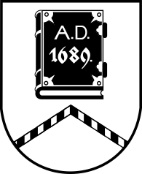 ALŪKSNES NOVADA PAŠVALDĪBADZĪVOKĻU KOMISIJADārza iela 11, Alūksne, Alūksnes novads, LV – 4301, tālrunis 64381496, e-pasts dome@aluksne.lvSĒDES PROTOKOLSAlūksnē2024. gada 23. janvārī									Nr. 2Sēdi sāk plkst. 10.00, sēdi beidz plkst. 12.00Sēdi vada: Dzīvokļu komisijas priekšsēdētāja vietniece Evita BONDARESēdi protokolē: Centrālās administrācijas domes sekretāre Everita BALANDESēdē piedalās komisijas locekļi:Evita BONDAREAnna GAILIŠARimma MELLENBERGA Sēdē nepiedalās:Daiga JURSA – pārejoša darbnespējaE.BONDARE 	atklāj sēdi un informē, ka ir priekšlikums iekļaut sēdes darba kārtībā vienu papildu darba kārtības punktu. Aicina balsot par priekšlikumu.Dzīvokļu komisija, atklāti balsojot: “par” – 3 “pret” – nav, nolemj:Iekļaut sēdes darba kārtībā vienu papildu darba kārtības punktu.[..]Sēde pasludināta par slēgtu. Darba kārtība, pieņemtie lēmumi un sēdes protokolā fiksētā sēdes dalībnieku diskusija netiek publiskota, pamatojoties uz Pašvaldību likuma 27.panta ceturto daļu, jo satur ierobežotas pieejamības informāciju.Sēdē izskatīti:9 jautājumi par dzīvojamās telpas īres līgumu pagarināšanu. Visos gadījumos pieņemti lēmumi par īres līguma pagarināšanu.1 jautājums par pašvaldībai piederošas dzīvojamās telpas izīrēšanu. Pieņemts lēmums izīrēt dzīvojamo telpu.3 jautājumi par palīdzības sniegšanu dzīvokļa jautājumu risināšanā. Divos gadījumos pieņemti lēmumi par personas atzīšanu par tiesīgu saņemt palīdzību un iekļaušanu Palīdzības reģistrā. Vienā gadījumā pieņemts lēmums personai piedāvāt pagaidu dzīvojamo telpu.1 jautājums  par brīvo dzīvojamo telpu. Pieņemts lēmums personai piedāvāt pagaidu dzīvojamo telpu.5 jautājumi par izslēgšanu no pašvaldības dzīvokļa jautājumu risināšanā sniedzamās palīdzības reģistra. Visos gadījumos pieņemti lēmumi izslēgt personu no Palīdzības reģistra.Informācija par dzīvokļu apsekošanas rezultātiem.  Informācija pieņemta zināšanai.Sēdi beidz plkst. 12.00Sēdi vadīja			(personiskais paraksts)		E.BONDARESēdi protokolēja		(personiskais paraksts)		E.BALANDESēdē piedalījās 		(personiskais paraksts)		A.GAILIŠA				(personiskais paraksts)		R.MELLENBERGA	